（一）课程情况学习方式《汽车车身涂装》选课步骤：步骤1：在青果教务系统（学校官网—一站式服务—智慧重工—青果教务系统）上进行选课；步骤2：加入“汽车车身涂装在线课程”QQ指导群，QQ群号：976336670（方便老师在线指导及答疑）；步骤3：登录课程学习网址：https://mooc.icve.com.cn/course.html?cid=QCCZQ813045，点击“加入课程”，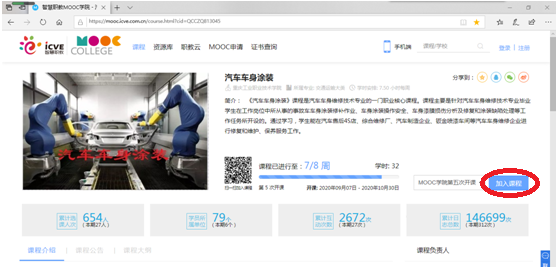 在弹出的登录对话框中输入用户名及密码（职教云帐号和密码），进行进入 “汽车车身涂装”课程网页，开始学习。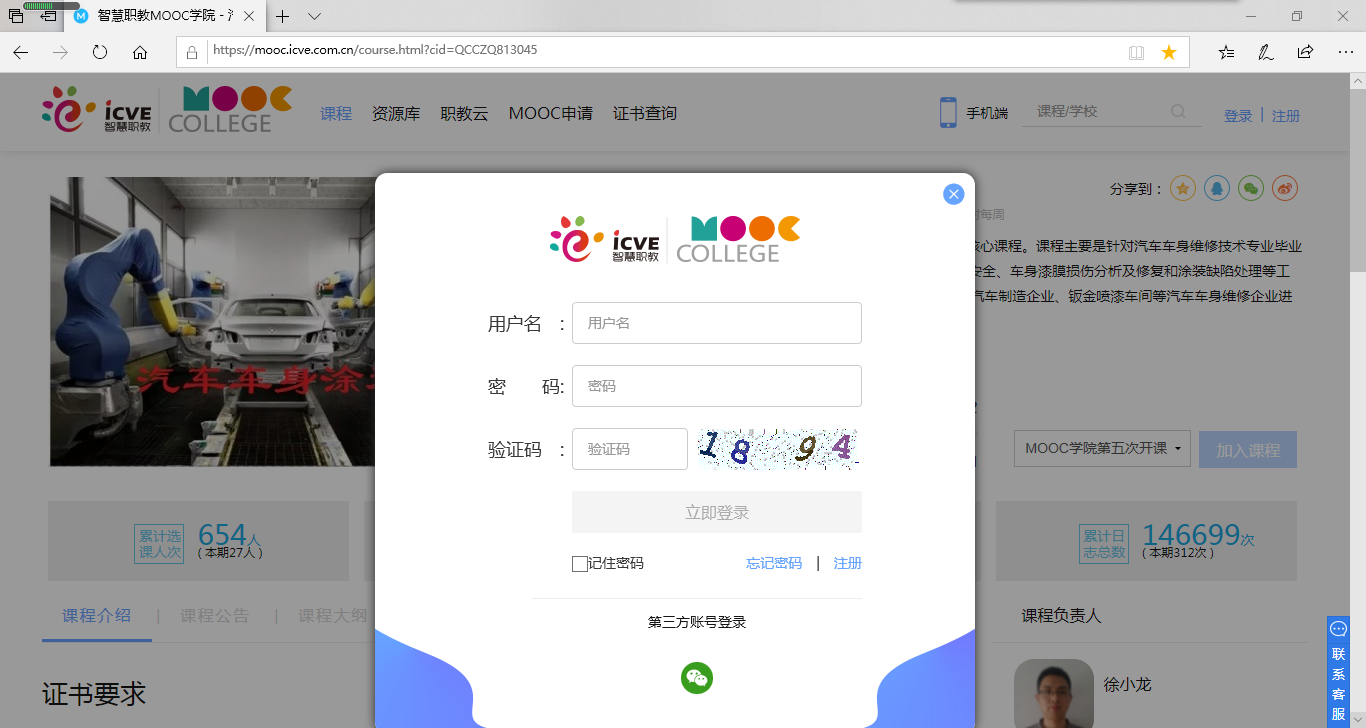 开课时间说明：因为该课程第五期要在10月30日才结束，所以这次选修（第六期）开课时间预计在11月9日。序号课程名称教师学校职称课时学分1汽车车身涂装徐小龙重庆工业职业技术学院讲师241.5